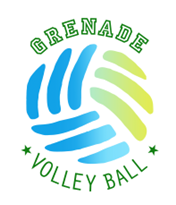 Pour la saison  2016/2017 Je soussigné(e) ...................................................................................................…………..Représentant légal de l’enfant mineur ...............................................................................
Autorise ce dernier à passer, si demandé,  toute forme de contrôle antidopage.Fait le :A :Signature des parents avec la mention « lu et approuvée »